Sherwin-Williams Coil Coatings (Formerly Valspar)	May 2018Toll Free	866-351-6900Website	coil.sherwin.comEmail	extrusionhelp@sherwin.com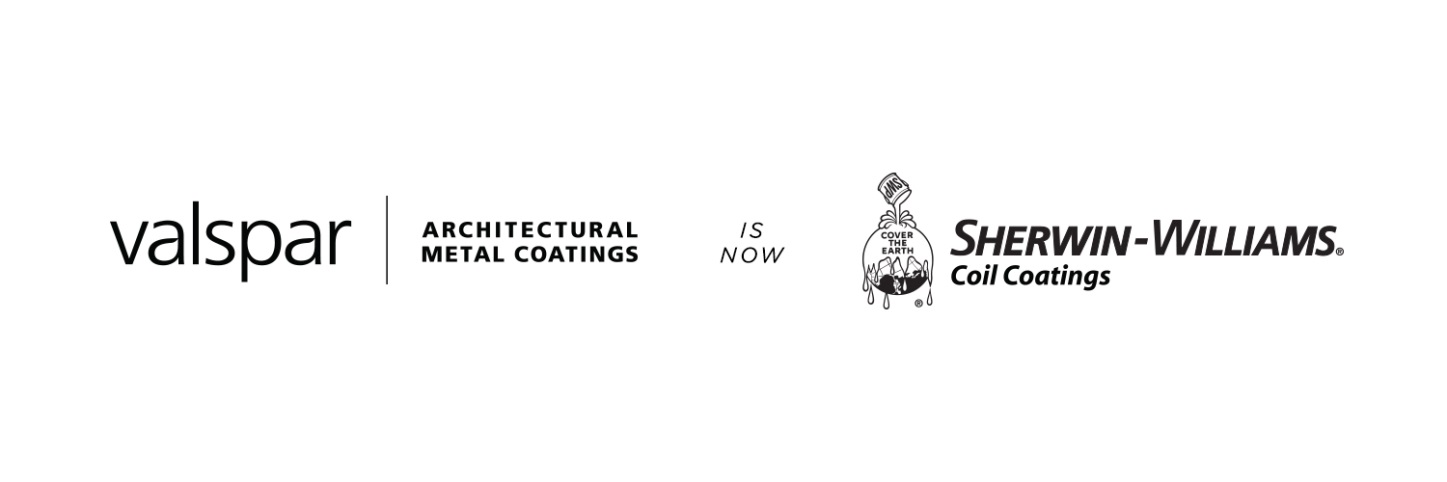 Product Guide SpecificationSpecifier Notes:  This product guide specification is written in Construction Specifications Institute (CSI) 3-Part Format in accordance with The CSI Construction Specifications Practice Guide, MasterFormat, SectionFormat, and PageFormat.This Section must be carefully reviewed and edited by the Architect to meet the requirements of the Project and local building code.  Coordinate this Section with Conditions of the Contract, Division 01, other specification sections, and the Drawings.  Delete all Specifier Notes after editing this Section.Section numbers and titles are based on MasterFormat 2016 Edition. 05 05 13SHOP-APPLIED COATINGS FOR METALSpecifier Notes:  This Section covers Sherwin-Williams shop-applied, architectural, coil and extrusion coating systems for steel and aluminum.  Consult Sherwin-Williams for assistance in editing this Section for the specific application.GENERALSECTION INCLUDESShop-applied architectural coatings for metal.RELATED SECTIONSSpecifier Notes:  List the division number and section title of the sections specifying the metal products to receive Sherwin-Williams shop-applied architectural coatings.  Add additional sections to this list as applicable.Division 05 Section "Decorative Metal Railings".Division 05 Section "Decorative Formed Metal".Division 07 Section "Metal Roof Panels".Division 07 Section "Metal Wall Panels".Division 07 Section "Sheet Metal Roofing".Division 07 Section "Sheet Metal Flashing and Trim".Division 07 Section "Roof Specialties".Division 08 Section "Overhead Coiling Doors".Division 08 Section "Overhead Coiling Grilles".Division 08 Section "Aluminum-Framed Entrances and Storefronts".Division 08 Section "All-Glass Entrances and Storefronts".Division 08 Section "Automatic Entrances".Division 08 Section "Revolving Door Entrances".Division 08 Section "Glazed Aluminum Curtain Walls".Division 08 Section "Structural-Sealant-Glazed Curtain Walls".Division 08 Section "Aluminum Windows".Division 08 Section "Metal-Framed Skylights".Division 08 Section "Louvers and Vents".Division 10 Section "Metal Lockers".Division 13 Section "Metal Building Systems".REFERENCE STANDARDSSpecifier Notes:  List reference standards used elsewhere in this Section, complete with designations and titles.  Delete reference standards not used in this Section.American Architectural Manufacturers Association (AAMA) (www.aamanet.org):AAMA 621 – Voluntary Specifications for High Performance Organic Coatings on Coil Coated Architectural Hot Dipped Galvanized (HDG) and Zinc-Aluminum Coated Steel Substrates.AAMA 2603-17 – Voluntary Specification, Performance Requirements and Test Procedures for Pigmented Organic Coatings on Aluminum Extrusions and Panels.AAMA 2604-17 – Voluntary Specification, Performance Requirements and Test Procedures for High Performance Organic Coatings on Aluminum Extrusions and Panels.AAMA 2605-17 – Voluntary Specification, Performance Requirements and Test Procedures for Superior Performing Organic Coatings on Aluminum Extrusions and Panels.ASTM International (ASTM) (www.astm.org):ASTM B 117 – Standard Practice for Operating Salt Spray (Fog) Apparatus.ASTM D 1005 – Standard Test Method for Measurement of Dry-Film Thickness of Organic Coatings Using Micrometers.ASTM D 2244 – Standard Practice for Calculation of Color Tolerances and Color Differences from Instrumentally Measured Color Coordinates.ASTM D 2247 – Standard Practice for Testing Water Resistance of Coatings in 100% Relative Humidity.ASTM D 3363 – Standard Test Method for Film Hardness by Pencil Test.ASTM D 4214 – Standard Test Methods for Evaluating the Degree of Chalking of Exterior Paint Films.ASTM D 4585 / D 4585M – Standard Practice for Testing Water Resistance of Coatings Using Controlled Condensation.ASTM D 7091 – Standard Practice for Nondestructive Measurement of Dry Film Thickness of Nonmagnetic Coatings Applied to Ferrous Metals and Nonmagnetic, Nonconductive Coatings Applied to Non-Ferrous Metals.ASTM E 1980 – Standard Practice for Calculating Solar Reflectance Index of Horizontal and Low-Sloped Opaque Surfaces.ASTM G 85 – Standard Practice for Modified Salt Spray (Fog) Testing.US Green Building Council (USGBC) (www.usgbc.org):LEED Green Building Rating System, NC (New Construction), Version 2009 and v4.COORDINATIONCoordination of Shop-Applied Coating Systems:Coordinate submittal and selection procedures for metal products to receive shop-applied coating systems.Where products are indicated to match coatings selected for other products, adjust formulations as required to achieve match.Submit samples for verification, indicating compliance with matching requirements.SUBMITTALSSpecifier Notes:  Edit submittal requirements as necessary.  Delete submittals not required.Comply with Division 01.Product Data:  Submit manufacturer’s product data for each coating system specified, including:Type of coating system.Type of substrates.AAMA compliance.DFT of each coat.Total DFT.Physical properties.Application characteristics.Accelerated test data.Field performance.Samples:  Submit manufacturer’s samples of each color and gloss specified for each coating system specified for:Selection.Verification on each specified metal substrate.Manufacturer’s Certification:  Submit manufacturer’s certification that coating systems comply with specified requirements and are suitable for intended application.LEED Submittals:Product Test Reports for Credit SS 7.2:  For metal roof panel coatings to document compliance with solar reflectance index requirement.Manufacturer’s Project References:  Submit manufacturer’s list of recently completed shop-applied coating system projects, including project name and location, name of architect, type of metal products receiving shop-applied coating systems, and type and quantity of shop-applied coating systems furnished.Applicator’s Project References:  Submit applicator’s list of recently completed shop-applied coating system projects, including project name and location, name of architect, type of metal products receiving shop-applied coating systems, and type and quantity of shop-applied coating systems applied.Cleaning and Maintenance Instructions:  Submit manufacturer’s cleaning and maintenance instructions for shop-applied coating systems, including:Graffiti removal instructions.Warranty Documentation:  Submit manufacturer’s standard warranty.QUALITY ASSURANCEManufacturer’s Qualifications:  Manufacturer regularly engaged, for minimum of 10 years, in the manufacturing of shop-applied coating systems of similar type to that specified.Applicator’s  Qualifications:Applicator regularly engaged in application of shop-applied coating systems of similar type to that specified.Employ persons trained for application of shop-applied coating systems.Approved by manufacturer.Equipped, trained, and approved for application of shop-applied coating systems required for this Project.Approved to provide warranty specified in this Section.DELIVERY, STORAGE, AND HANDLINGShop-Applied Coating Systems:Delivery Requirements:  Deliver coating systems to applicator in manufacturer’s original, unopened containers and packaging, with labels clearly identifying:Coating system name.Manufacturer.Color.Weight.Gallons.Batch number.Storage and Handling Requirements:Store and handle coating systems in accordance with manufacturer’s instructions.Keep coating systems in manufacturer’s original, unopened containers and packaging until shop application.Protect coating systems during storage, handling, and shop application to prevent contamination or damage.Metal Products to Receive Shop-Applied Coating Systems:Delivery Requirements:  Refer to sections specifying metal products to receive shop-applied coating systems.Storage and Handling Requirements:Refer to sections specifying metal products to receive shop-applied coating systems.Package and protect metal product finish during storage, handling, and installation.Protect metal product finish from damage from standing water.Protect metal product finish from contact with materials that could damage or adversely affect shop-applied coating systems.Protect metal product finish with temporary protective coverings until after installation.WARRANTYApplicator’s Warranty:Applicator agrees to repair finish or replace coated metal products that demonstrate deterioration of shop-applied coating systems within warranty period.Exposed Coating Systems:  Deterioration includes, but is not limited to:Solid Colors:  Color fading in excess of 5 delta E Hunter color units in accordance with ASTM D 2244, Appendix XI.1.Peeling, checking, or cracking of coating adhesion to metal.Chalking in excess of a No. 8 in accordance with ASTM D 4214, Method A.Specifier Notes:  Specify warranty period.  Consult Sherwin-Williams for information regarding warranty period.Warranty Period:  [10] [20] years from date of Substantial Completion.PRODUCTSMANUFACTURERSManufacturer:  The Sherwin-Williams Company, Sherwin-Williams Coil Coatings, 866-351-6900. coil.sherwin.com.  extrusionhelp@sherwin.com.Specifier Notes:  Specify if substitutions will be permitted.Substitutions:  [Not permitted]  [In accordance with Division 01].APPLICATORSApproved Applicators:  Shop-applied coating systems by applicators qualified as specified in the Quality Assurance article of this Section.Specifier Notes:  Delete the following performance requirements if shop-applied coating systems are not to be applied to metal roof panels.PERFORMANCE REQUIREMENTSLEED:2009 - Solar Reflective Index (SRI):  Provide metal roof panel coatings with SRI of not less than 78 for slopes of 2:12 (low slope) or less than 29 for slopes greater than 2:12 (steep slope) in accordance with ASTM E 1980.LEED v4:  82 initial SRI and 64 aged SRI for slopes 2:12 or less (low slope) and 39 initial SRI and 32 aged SRI for slopes greater than 2:12 (steep slope).Energy Star Compliance:  Provide metal roof panel coatings identical to those listed on US Department of Energy's ENERGY STAR Roof Products Qualified Product List.CEC-Title 24 Compliance for Low-Slope:  Provide metal roof panel coatings with aged SRI not less than 0.55 and emissivity not less than 0.75 with a SRI of 64.Specifier Notes:  Specify shop-applied coating types required for the Project.  Delete coating types not required.SHOP-APPLIED, HIGH-PERFORMANCE ORGANIC FINISH MATERIALS – ALUMINUM EXTRUSIONSLiquid Fluoropolymer Aluminum Extrusion Coatings, AAMA 2605-17:  Minimum 70 percent PVDF resin by weight, in color coat [and clear topcoat].Specifier Notes:  Specify Sherwin-Williams coatings required for the Project.  Delete coatings not required.Product:[“Fluropon”].[“Fluropon Classic”].[“Fluropon Classic II”].[“Fluropon Effects Kameleon”].[“Fluropon Effects Nova”].[“Fluropon Effects Rustica”].[“Fluropon Premiere”].[“Fluropon Pure”].Pencil Hardness, ASTM D 3363:  F minimum.Prohesion, ASTM G 85:  2,000 hours.Humidity Resistance, ASTM D 2247:  4,000 hours.South Florida Exposure:Color, ASTM D 2244.Chalk, ASTM D 4214, Method A.Specifier Notes:  Specify one of the following three coating systems.Dry Film Thickness, ASTM D 7091:  [“Fluropon”] [“Fluropon Classic II”] [“Fluropon Effects Rustica”] [“Fluropon Pure”].Primer Coat:  0.20 to 0.50 mil.Color Coat:  1.00 to 1.50 mils.Total Thickness:  1.20 to 2.00 mils.Dry Film Thickness, ASTM D 7091:  [“Fluropon Classic”]  [“Fluropon Premiere”] Primer Coat:  0.200 to 0.50 mil.Color Coat:  1.00 to 2.00 mils.Clear Topcoat:  0.30 to 0.50 mil.Total Thickness:  1.50 to 3.00 mils.Dry Film Thickness, ASTM D 7091:  [“Fluropon Effects Kameleon”]  [“Fluropon Effects Nova”].Primer Coat:  0.20 to 0.50 mil.Base Coat:  1.00 to 1.50 mils.Effect Coat:  0.80 to 1.30 mils.Total Thickness:  2.00 to 3.20 mils.Liquid Fluoropolymer Aluminum Extrusion Coatings, AAMA 2604-17:  Minimum 50 percent PVDF resin by weight, in color coat.Specifier Notes:  Specify Sherwin-Williams coatings required for the Project.  Delete coating not required.Product:[“Acrodize”].[“Acroflur”].Pencil Hardness, ASTM D 3363:  F minimum.Humidity Resistance, ASTM D 2247 or D 4585:  3,000 hours.Dry Film Thickness, ASTM D 7091:Primer Coat:  0.20 to 0.40 mil.Color Coat:  1.00 to 1.70 mils.Total Thickness:  1.20 to 1.90 mils.SHOP-APPLIED, HIGH-PERFORMANCE ORGANIC FINISH MATERIALS – COIL COATINGSLiquid Fluoropolymer Aluminum Sheet Coil Coatings, AAMA 2605-17:  Minimum 70 percent PVDF resin by weight, in color coat [and clear topcoat].Specifier Notes:  Specify Sherwin-Williams coatings required for the Project.  Delete coatings not required.Product:[“Fluropon”].[“Fluropon Classic”].[“Fluropon Classic II”].[“Fluropon Effects Kameleon”].[“Fluropon Effects Nova”].[“Fluropon Effects Rustica”].[“Fluropon Extreme”].[“Fluropon Pure”].[“Flurothane”].Pencil Hardness, ASTM D 3363:  HB to H.Salt Spray Resistance, ASTM G 85:  4,000 hours.Humidity Resistance, ASTM D 2247:  4,000 hours.South Florida Exposure:Color, ASTM D 2244.   Chalk, ASTM D 4214, Method A.Specifier Notes:  Specify one of the following two coating systems.Dry Film Thickness, ASTM D 7091: [Fluropon] [Fluropon Classic II] [Fluropon Pure].Primer Coat:  0.20 to 0.40 mil.Color Coat:  0.70 to 0.90 mil.Total Thickness:  0.90 to 1.30 mils.Dry Film Thickness, ASTM D 7091: [Fluropon Classic] [Fluropon Premiere] [Flurothane]. Primer Coat:  0.20 to 0.40 mil.Color Coat:  0.70 to 0.90 mil.Clear Coat:  0.40 to 0.50 mil.Total Thickness:  1.30 to 1.60 mils.Dry Film Thickness, ASTM D 7091:  [“Fluropon Effects Kameleon”]  [“Fluropon Effects Nova”].Primer Coat:  0.20 to 0.50 mil.Base Coat:  1.00 to 1.50 mils.Effect Coat:  0.80 to 1.30 mils.Total Thickness:  2.00 to 3.20 mils.Specifier Notes:  A clear topcoat is optional for “Valflon”.  Consult Sherwin-Williams Coil Coatings for additional information.   Liquid Fluoropolymer Aluminum Sheet Coil Coatings, AAMA 2605-17:  FEVE resin.Product:  “Valflon”.Pencil Hardness, ASTM D 3363:  HB to H.Humidity Resistance, ASTM D 2247:  4,000 hours.South Florida Exposure:Color, ASTM D 2244.Chalk, ASTM D 4214, Method A.Dry Film Thickness, ASTM D 7091:Primer Coat:  0.40 to 0.50 mil.Color Coat:  0.70 to 0.90 mil.Optional Clear Coat 0.30 to 0.40 mil.Total Thickness:  1.10 to 1.70 mils.Liquid Fluoropolymer Steel Sheet Coil Coatings, AAMA 621:  Minimum 70 percent PVDF resin by weight, in color coat [and clear topcoat].Specifier Notes:  Specify Sherwin-Williams coatings required for the Project.  Delete coatings not required.Product:[“Fluropon”].[“Fluropon Classic”].[“Fluropon Classic II”].[“Fluropon Effects Kameleon”].[“Fluropon Effects Nova”].[“Fluropon Effects Rustica”].[“Fluropon Extreme”].[“Fluropon Pure”].[“Fluropon Premiere”].[“Flurothane”].Pencil Hardness, ASTM D 3363:  HB to 2H.Salt Spray Resistance, ASTM B 117:  1,000 hours.Humidity Resistance, ASTM D 2247:  2,000 hours.Specifier Notes:  Specify one of the following two coating systems.Dry Film Thickness, ASTM D 7091: [Fluropon] [Fluropon Classic II] [Fluropon Pure] [Fluropon Extreme]Primer Coat:  0.20 to 0.30 mil.Color Coat:  0.70 to 0.80 mil.Total Thickness:  0.90 to 1.10 mils.Dry Film Thickness, ASTM D 7091: [Fluropon Classic] [Fluropon Premiere] [Flurothane]Primer Coat:  0.2 to 0.30 mil.Color Coat:  0.70 to 0.80 mil.Clear Coat:  0.40 to 0.50 mil.Total Thickness:  1.30 to 1.60 mils.Dry Film Thickness, ASTM D 7091:  [“Fluropon Effects Kameleon”]  [“Fluropon Effects Nova”].Primer Coat:  0.20 to 0.30 mil.Base Coat:  0.80 to 0.90 mils.Effect Coat:  0.80 to 1.30 mils.Total Thickness:  2.0 to 3.2 mils.Specifier Notes:  A clear topcoat is optional for “Valflon”.  Consult Sherwin-Williams Coil Coatings for additional information.   Liquid Fluoropolymer Steel Sheet Coil Coatings, AAMA 621:  FEVE resin.Product:  “Valflon”.Pencil Hardness, ASTM D 3363:  HB to H.Salt Spray Resistance, ASTM B 117:  750 hours.Humidity Resistance, ASTM D 2247:  1,000 hours.Dry Film Thickness, ASTM D 7091:Primer Coat:  0.40 to 0.50 mil.Color Coat:  0.70 to 0.90 mil.Total Thickness:  1.10 to 1.40 mils.SHOP-APPLIED, INTERIOR ORGANIC FINISH MATERIALS – ALUMINUM EXTRUSIONSLiquid Acrylic and Polyester One-Coat Finish:  AAMA 2603-17.Specifier Notes:  Specify Sherwin-Williams coatings required for the Project.  Delete coatings not required.Product:[“Acrylicoat”].[“Flurocryl”].[“Polylure 1500”].[“Polylure 3500”].[“Polylure 4000”].Pencil Hardness, ASTM D 3363:  H minimum.Salt Spray Resistance, ASTM B117: 1,500 hours.Humidity Resistance, ASTM D 2247:  1,500 hours.Dry Film Thickness, ASTM D 7091:  0.80 to 1.40 mils.SHOP-APPLIED, INTERIOR ORGANIC FINISH MATERAILS – COIL COATINGSLiquid Polyester One-Coat Finish:  AAMA 2603-17.Specifier Notes:  Specify Sherwin-Williams coatings required for the Project.  Delete coatings not required.Product:[“Polykote 1000”].[“Polykote 3000”].[“Polykote 4000”].[“Polykote 9200”]Pencil Hardness, ASTM D 3363:  HB minimum.Salt Spray Resistance, ASTM D 1654: 1,000 hours.Humidity Resistance, ASTM D 2247:  1,000 hours.Specifier Notes:  Specify one of the following two dry film thicknesses.Dry Film Thickness, ASTM D 1005:  0.6 to 0.8 mils. [“Polykote 1000”] [“Polykote 3000”]Dry Film Thickness, ASTM D 1005:  [“Polykote 4000”] [“Polykote 9200”]Primer Coat: 0.15 to 0.25 mil.Color Coat: 0.7 to 0.8 mil.Total Film Thickness: 0.85 to 1.05 mils.SHOP FINISHING METHODSPretreatment:  Mechanically clean and chemically pretreat metal fabricated items in accordance with requirements of the following for finish indicated:Chemical pretreatment manufacturer.Coating manufacturer.AAMA.Coating Application:  Apply coatings in accordance with requirements of the following for finish indicated:Coating manufacturer.AAMA.SHOP FINISHING QUALITY CONTROLTests and Inspections: Applicator is responsible for performing all physical property testing as prescribed in the appropriate Sherwin-Williams product data sheet.  SHOP-APPLIED COATINGS SCHEDULESpecifier Notes:  Edit the Shop-Applied Coatings Schedule as required for the Project.  Consult Sherwin-Williams Coil Coatings for assistance in editing this schedule.High-Performance Organic Finish for Aluminum Extruded Items:  [2-coat]  [3-coat] fluoropolymer finish, [AAMA 2604-17]  [AAMA 2605-17].   Specifier Notes:  Insert list of metal products to receive shop-applied coating.Metal Products to be Coated:____________________.____________________.____________________.Specifier Notes:  Specify the color of the coating.  Use the blank line to insert the name of the color, if specifying the color by name.Color:  [Match custom sample] [Selected from manufacturer’s full range]  [Designated or scheduled]  [_______________].Specifier Notes:  Specify the gloss of the coating.Gloss:  [Low, less than 20]  [Medium, 20 to 79]  [High, 80 and above]  [Match custom sample]  [Selected from manufacturer's full range]  [Designated or scheduled].High-Performance Organic Finish for Aluminum Sheet Items:  [2-coat]  [3-coat] fluoropolymer finish, AAMA 2605-17.   Specifier Notes:  Insert list of metal products to receive shop-applied coating.Metal Products to be Coated:____________________.____________________.____________________.Specifier Notes:  Specify the color of the coating.  Use the blank line to insert the name of the color, if specifying the color by name.Color:  [Match custom sample]  [Selected from manufacturer’s full range]  [Designated or scheduled]  [_______________].Specifier Notes:  Specify the gloss of the coating.Gloss:  [Low, less than 20]  [Medium, 20 to 79]  [High, 80 and above]  [Match custom sample]  [Selected from manufacturer's full range]  [Designated or scheduled].High-Performance Organic Finish for Steel Sheet Items:  [2-coat]  [3-coat] fluoropolymer finish, AAMA 621.   Specifier Notes:  Insert list of metal products to receive shop-applied coating.Metal Products to be Coated:____________________.____________________.____________________.Specifier Notes:  Specify the color of the coating.  Use the blank line to insert the name of the color, if specifying the color by name.Color:  [Match custom sample]  [Selected from manufacturer’s full range]  [Designated or scheduled]  [_______________].Specifier Notes:  Specify the gloss of the coating.Gloss:  [Low, less than 20]  [Medium, 20 to 79]  [High, 80 and above]  [Match custom sample]  [Selected from manufacturer's full range]  [Designated or scheduled].EXECUTIONSpecifier Notes:  Part 3 – Execution is not used in this Section.  There is no on-site work related to shop-applied coatings for metal.Refer to the sections specifying the metal products to receive shop-applied coating systems for field touch-up of damaged coatings and removal of temporary protective coverings of the coatings.(Not Used)END OF SECTION